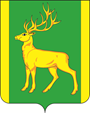 РОССИЙСКАЯ   ФЕДЕРАЦИЯИРКУТСКАЯ   ОБЛАСТЬ     Финансовое управление администрацииМуниципального образования Куйтунский районПриказот 17.01.2018 г.                                                                                                                № 3р.п. КуйтунОб утверждении плана проведения проверок в сфере закупок на 1 полугодие 2019 года В соответствии с постановлением администрации муниципального образования Куйтунский район от 16.01.2018 г. № 4-п «Об утверждении Порядка осуществления контроля в сфере закупок уполномоченным органом муниципального образования Куйтунский район» приказываю:1. Утвердить план проведения проверок в сфере закупок на 1 полугодие 2019 года.2. Настоящий приказ подлежит размещению на официальном сайте муниципального образования Куйтунский район в информационно-телекоммуникационной сети «Интернет».3. Контроль за исполнением настоящего приказа оставляю за собой.Начальник финансового управления администрациимуниципального образования Куйтунский район                                                                                              Н.А. Ковшарова                                                                                                УтверждаюНачальник финансового управленияАдминистрации муниципального образованияКуйтунский район   _______________ Н.А. Ковшарова  17 января 2019 года                                                                              ПЛАНпроведения проверок в сфере закупок муниципального образования Куйтунский район на 1 полугодие 2019  года.№Наименование субъекта контроляИНН субъекта внутреннего контроляАдрес местонахождения субъекта внутреннего контроляЦель и основания проведения проверкиПредмет проверкиФорма проведения проверкиСроки проведения проверки (месяц начала проведения проверки, продолжительность проверки в рабочих днях)1Муниципальное казенное общеобразовательное учреждение Кундуйская средняя общеобразовательная школа3832002100665328 Иркутская область, Куйтунский район, с. Кундуй, ул. Ленина, 71Выявление нарушений законодательства РФ о размещении заказов; предупреждение и выявление нарушений законодательства РФ в сфере закупок, основания ст. 99 Федерального закона от 05.04.2013 № 44-ФЗСоблюдение законодательства РФ и иных нормативных правовых актов о контрактной системе в сфере закупок товаров, работ, услуг для обеспечения муниципальных нуждКамеральнаяЯнварь15 дней2Муниципальное казенное общеобразовательное учреждение Лермонтовская средняя общеобразовательная школа3832002252665326 Иркутская область, Куйтунский район, п. Лермонтовский, ул. Лазо, 1Выявление нарушений законодательства РФ о размещении заказов; предупреждение и выявление нарушений законодательства РФ в сфере закупок, основания ст. 99 Федерального закона от 05.04.2013 № 44-ФЗСоблюдение законодательства РФ и иных нормативных правовых актов о контрактной системе в сфере закупок товаров, работ, услуг для обеспечения муниципальных нуждКамеральнаяФевраль9 дней3Муниципальное казенное общеобразовательное учреждение «Усть-Кадинская средняя общеобразовательная школа»3832002478665313 Иркутская область, Куйтунский район, с. Усть-Када, ул. Совхозная, 1Выявление нарушений законодательства РФ о размещении заказов; предупреждение и выявление нарушений законодательства РФ в сфере закупок, основания ст. 99 Федерального закона от 05.04.2013 № 44-ФЗСоблюдение законодательства РФ и иных нормативных правовых актов о контрактной системе в сфере закупок товаров, работ, услуг для обеспечения муниципальных нуждКамеральнаяМарт8 дней4Муниципальное казенное общеобразовательное учреждение «Алкинская основная общеобразовательная школа»3832002189665330 Иркутская область, Куйтунский район, с. Алкин, пер. Школьный, 1Выявление нарушений законодательства РФ о размещении заказов; предупреждение и выявление нарушений законодательства РФ в сфере закупок, основания ст. 99 Федерального закона от 05.04.2013 № 44-ФЗСоблюдение законодательства РФ и иных нормативных правовых актов о контрактной системе в сфере закупок товаров, работ, услуг для обеспечения муниципальных нуждКамеральнаяМарт10 дней5Муниципальное казенное общеобразовательное учреждение «Амурская основная общеобразовательная школа»3832002277665335 Иркутская область, Куйтунский район, с. Амур, ул. Школьная, 1Выявление нарушений законодательства РФ о размещении заказов; предупреждение и выявление нарушений законодательства РФ в сфере закупок, основания ст. 99 Федерального закона от 05.04.2013 № 44-ФЗСоблюдение законодательства РФ и иных нормативных правовых актов о контрактной системе в сфере закупок товаров, работ, услуг для обеспечения муниципальных нуждКамеральнаяАпрель10 дней6Муниципальное казённое общеобразовательное учреждение Каранцайская основная общеобразовательная школа3832002365665325 Иркутская область, Куйтунский район, с. Каранцай, ул. Российская, 57вВыявление нарушений законодательства РФ о размещении заказов; предупреждение и выявление нарушений законодательства РФ в сфере закупок, основания ст. 99 Федерального закона от 05.04.2013 № 44-ФЗСоблюдение законодательства РФ и иных нормативных правовых актов о контрактной системе в сфере закупок товаров, работ, услуг для обеспечения муниципальных нуждКамеральнаяАпрель10 дней7Муниципальное казенное дошкольное образовательное учреждение детский сад «Тополек»3832002326665301  Иркутская область, рп. Куйтун, ул. Нахимова, 6Выявление нарушений законодательства РФ о размещении заказов; предупреждение и выявление нарушений законодательства РФ в сфере закупок, основания ст. 99 Федерального закона от 05.04.2013 № 44-ФЗСоблюдение законодательства РФ и иных нормативных правовых актов о контрактной системе в сфере закупок товаров, работ, услуг для обеспечения муниципальных нуждКамеральнаяАпрель8 дней8Муниципальное казённое общеобразовательное учреждение Большекашелакская начальная общеобразовательная школа3832002372665342 Иркутская область, Куйтунский р-н, с. Большой Кашелак, ул. Социалистическая, 43Выявление нарушений законодательства РФ о размещении заказов; предупреждение и выявление нарушений законодательства РФ в сфере закупок, основания ст. 99 Федерального закона от 05.04.2013 № 44-ФЗСоблюдение законодательства РФ и иных нормативных правовых актов о контрактной системе в сфере закупок товаров, работ, услуг для обеспечения муниципальных нуждКамеральнаяМай10 дней9Муниципальное казенное дошкольное образовательное учреждение детский сад «Капелька»3814018789665302  Иркутская область, рп. Куйтун, ул. 8 Марта,1Выявление нарушений законодательства РФ о размещении заказов; предупреждение и выявление нарушений законодательства РФ в сфере закупок, основания ст. 99 Федерального закона от 05.04.2013 № 44-ФЗСоблюдение законодательства РФ и иных нормативных правовых актов о контрактной системе в сфере закупок товаров, работ, услуг для обеспечения муниципальных нуждКамеральнаяИюнь13 дней